          от 21 июня 2021 года № 59Об утверждении изменений в Генеральный план муниципального образования Сорочинский городской округ Оренбургской области в части населённого пункта с. Толкаевка и территории в границах Сорочинского городского округа, не занятой населёнными пунктамиВ целях приведения муниципальных правовых актов Совета депутатов муниципального образования Сорочинский городской округ Оренбургской области в соответствие с действующим законодательством, на основании Конституции Российской Федерации, Градостроительного кодекса Российской Федерации, Федерального закона от 29.12.2004 N 191-ФЗ «О введении в действие Градостроительного кодекса Российской Федерации», Федерального закона от 06.10.2003 № 131-ФЗ «Об общих принципах организации местного самоуправления в Российской Федерации», в соответствии со статьей 27 Устава муниципального образования Сорочинский городской округ Оренбургской области, протоколом общественных обсуждений от 22.03.2021 № 2  и Заключением от 22.03.2021 года, Совет депутатов муниципального образования Сорочинский городской округ Оренбургской области РЕШИЛ:1.Утвердить изменения в Генеральный план муниципального образования Сорочинский городской округ Оренбургской области в части населённого пункта с. Толкаевка и территории в границах Сорочинского городского округа, не занятой населёнными пунктами:1.1. Том 1 Приложение № 1 решения Совета депутатов муниципального образования Сорочинский городской округ Оренбургской области от 27 декабря 2018 года № 462 «О внесении изменений в Генеральный план городского округа   г. Сорочинск в части территорий населенных пунктов» дополнить текстом согласно приложения № 1.2. Утвердить:2.1. Карту планируемых границ населенного пункта с. Толкаевка                       М 1:5000 согласно приложению № 2.Карту планируемого размещения объектов местного значения поселения   М 1:5000 согласно приложению № 3.Карту функциональных зон с. Толкаевка М 1:5000 согласно приложению № 4.Материалы по обоснованию в виде карт М 1:5000 согласно приложению № 5.Признать утратившими силу:3.1. Пункты 2.12., 2.15., 2.18., решения Совета депутатов муниципального образования Сорочинский городской округ Оренбургской области от 27 декабря 2018 года № 462 «О внесении изменений в Генеральный план городского округа   г. Сорочинск в части территорий населенных пунктов».3.2. Приложение № 15 «Карта функциональных зон в населенном пункте с. Толкаевка (М 1:2000)» решения Совета депутатов муниципального образования Сорочинский городской округ Оренбургской области от 27 декабря 2018 года № 462 «О внесении изменений в Генеральный план городского округа   г. Сорочинск в части территорий населенных пунктов».3.3. Приложение № 18 «Карта планируемых границ населенного пункта с. Толкаевка (М 1:2000)» решения Совета депутатов муниципального образования Сорочинский городской округ Оренбургской области от 27 декабря 2018 года № 462 «О внесении изменений в Генеральный план городского округа   г. Сорочинск в части территорий населенных пунктов».3.4. Приложение № 21 «Карта планируемого размещения объектов местного значения в населенном пункте  с. Толкаевка (М 1:2000)» решения Совета депутатов муниципального образования Сорочинский городской округ Оренбургской области от 27 декабря 2018 года № 462 «О внесении изменений в Генеральный план городского округа   г. Сорочинск в части территорий населенных пунктов».4.        Установить, что настоящее решение вступает в силу после его официального опубликования в Информационном бюллетене «Сорочинск официальный» и подлежит опубликованию на Портале муниципального образования Сорочинский городской округ Оренбургской области в сети «Интернет» (www.sorochinsk56.ru).5.    Контроль за исполнением настоящего решения возложить на постоянную депутатскую комиссию по вопросам градостроительства, землеустройства, жилищно-коммунального хозяйства, транспорта и связи, охраны окружающей среды.Председатель Совета депутатов муниципального образования Сорочинский городской округ Оренбургской области                                                             С.В. Фильченко                        Глава муниципального образованияСорочинский городской округ                                                  Т.П. Мелентьева  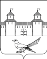 СОВЕТ ДЕПУТАТОВМУНИЦИПАЛЬНОГО ОБРАЗОВАНИЯСОРОЧИНСКИЙ ГОРОДСКОЙ ОКРУГОРЕНБУРГСКОЙ ОБЛАСТИ(VII СЕССИЯ ШЕСТОГО СОЗЫВА)РЕШЕНИЕ